Distanční výuka  pro předškoláky třída MedvídekTři KrálovéRC: vytvoření základů aktivních postojů ke světu, k životu, pozitivních vztahů ke kultuře a umění, rozvoj dovedností umožňujících tyto vztahy, postoje vyjadřovat a projevovat (dítě a společnost) 41Konkretizované výstupyPohybovat se koordinovaně a jistě, a to i v různém přírodním terénu Znát většinu slov a výrazů běžně používaných v prostředí dítěteZapamatovat si krátké říkanky, jednoduché básničky, písničky a reprodukovat je, přijmout jednoduchou dramatickou úlohuuvědomit si vztahy mezi lidmi (kamarádství, přátelství)Pozorně poslouchat a sledovat se zájmem uměleckou produkci (např. literární, filmovou, výtvarnou, dramatickou, hudební)Vyjadřovat se zpěvem, hrou na jednoduché rytmické nástroje, hudebně pohybovou činností  Rozumět běžným okolnostem a dějům, jevům a situacím, s nimiž se běžně setkává (rozumět tomu co se ve známém prostředí děje)Mít poznatky o zvycích a tradicíchCtít oslavy svátkůSpoluvytvářet pohodu prostředí (cítit se spokojeně a bezpečně)Milé děti a rodiče, jelikož se nyní nemůžeme vidět osobně zasíláme vám nabídku činností. Vše si můžete vytisknout a vypracované pracovní listy donést po návratu do MŠ. V nabídce najdete pohybové aktivity, píseň, odkaz na pohádku, pracovní listy pro rozvoj matematické představivosti, zrakového vnímání, jazykové gramotnosti, společenskou hru  a mnoho dalšího.Moc se na vás těšíme 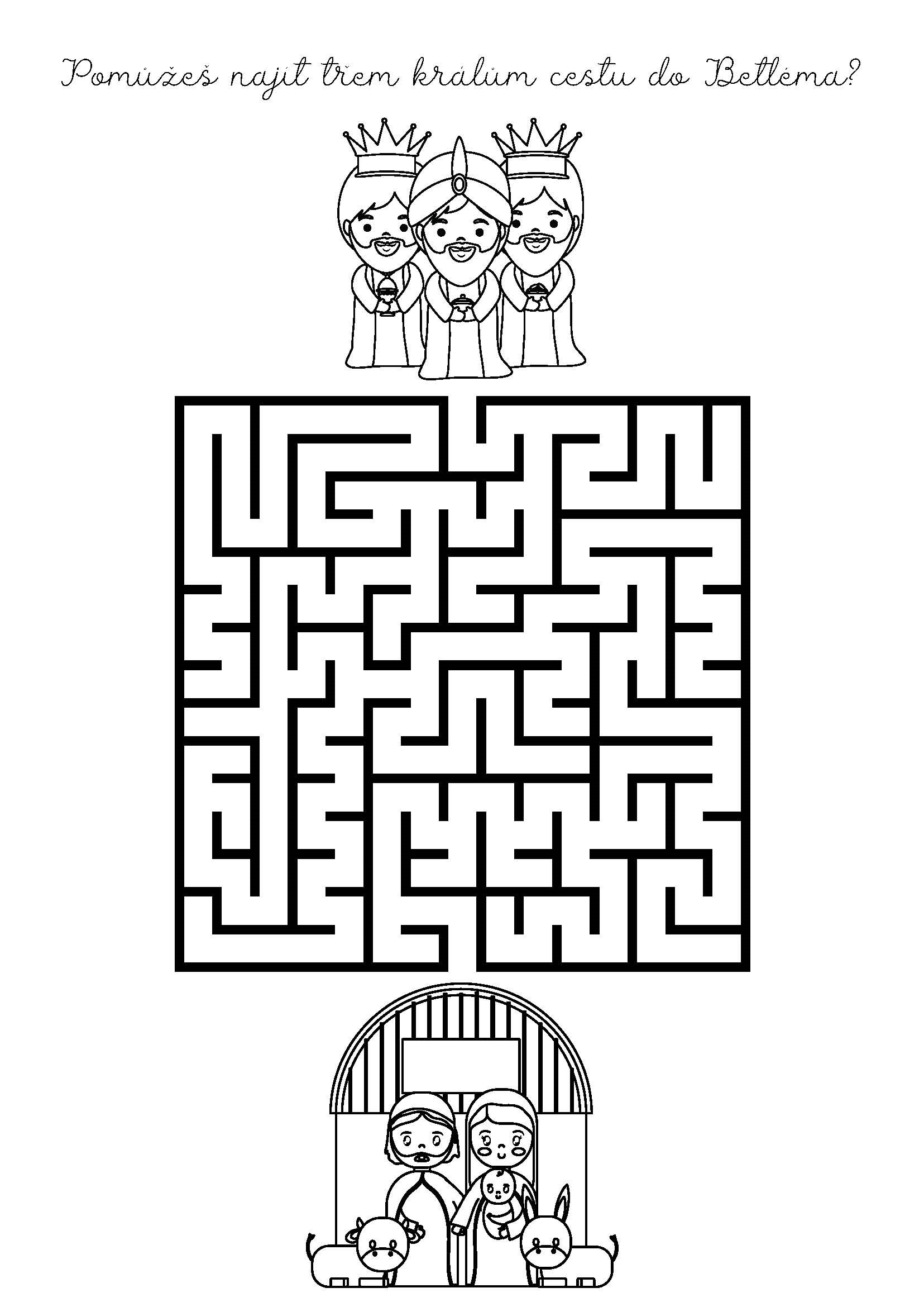 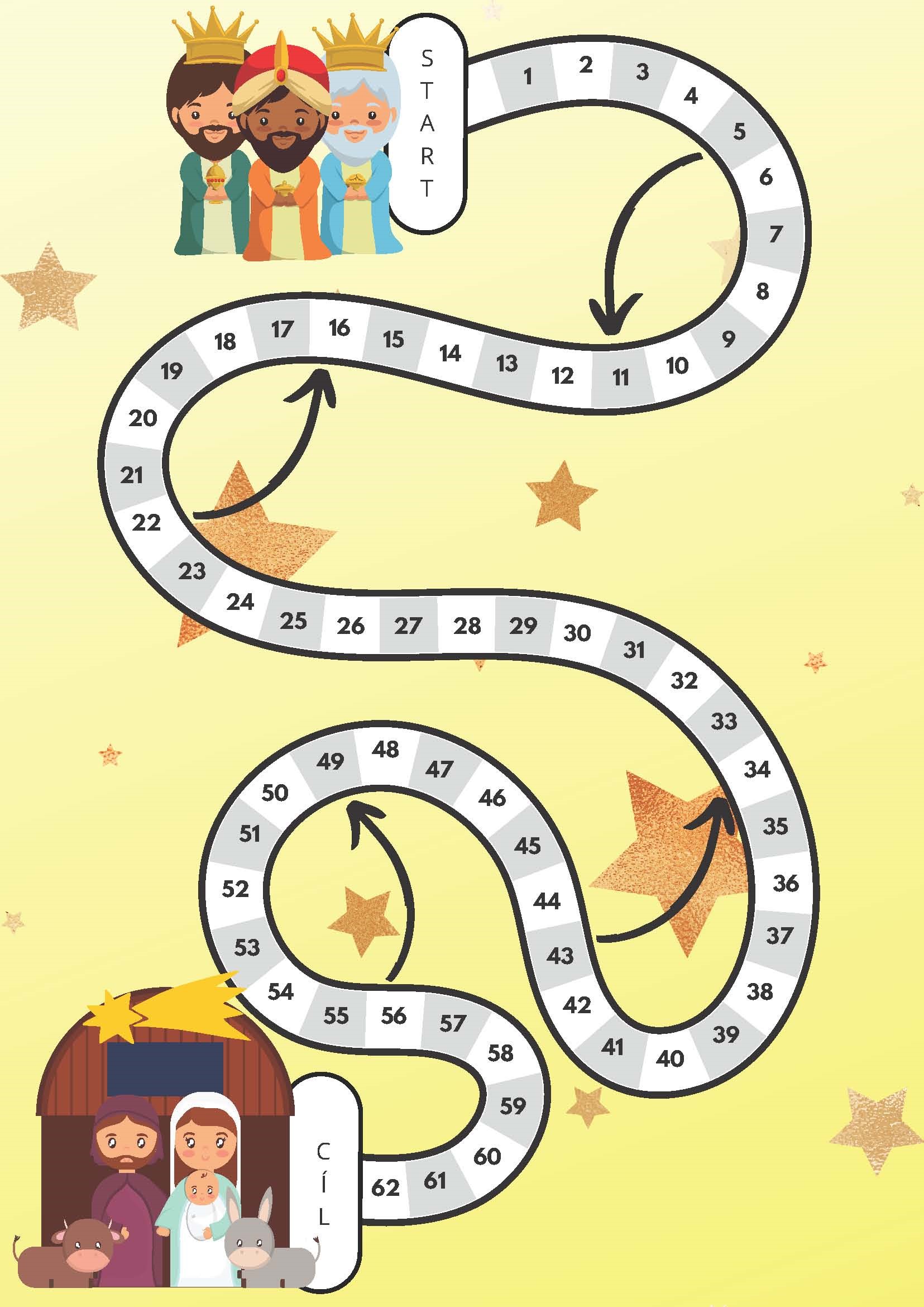 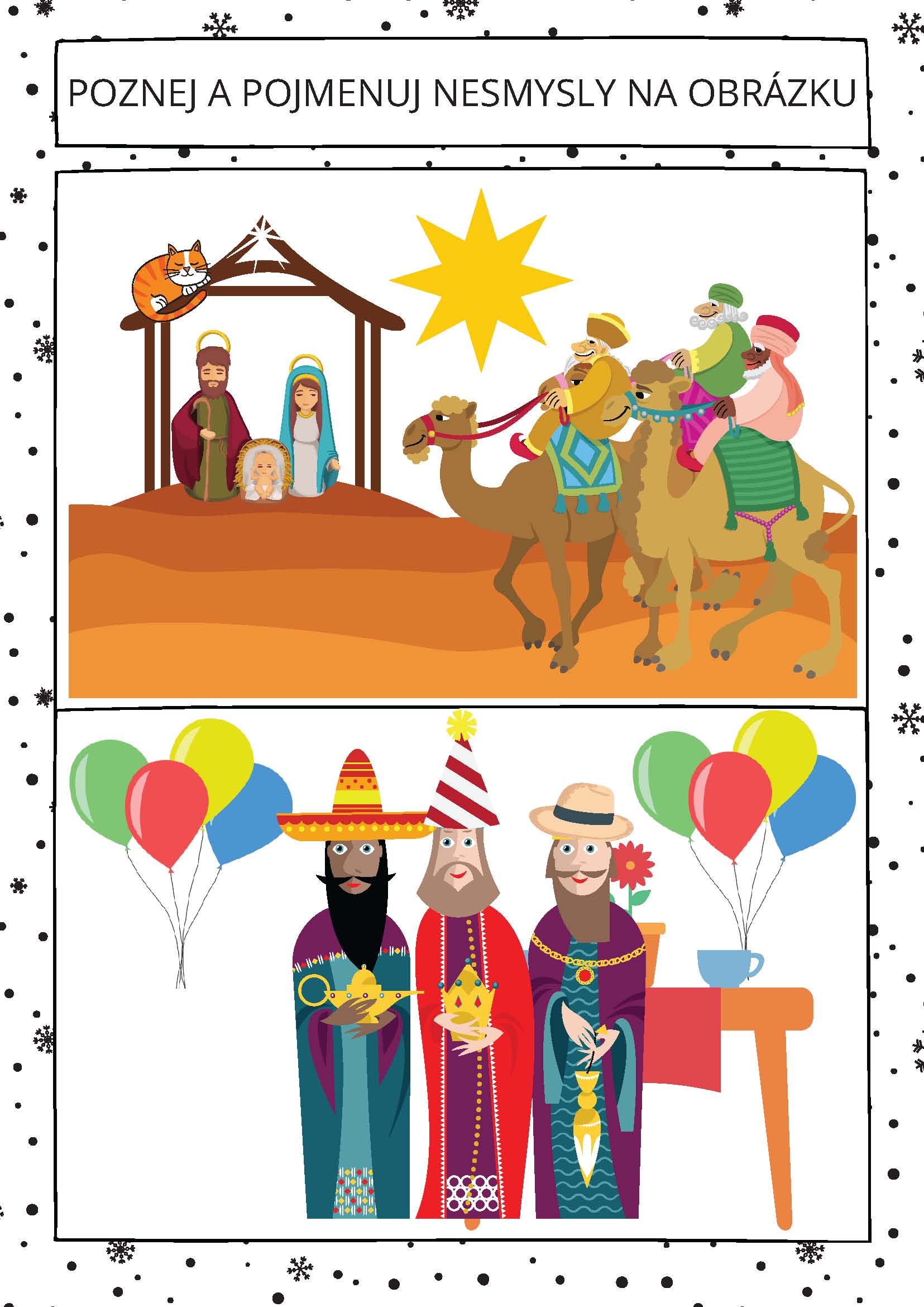 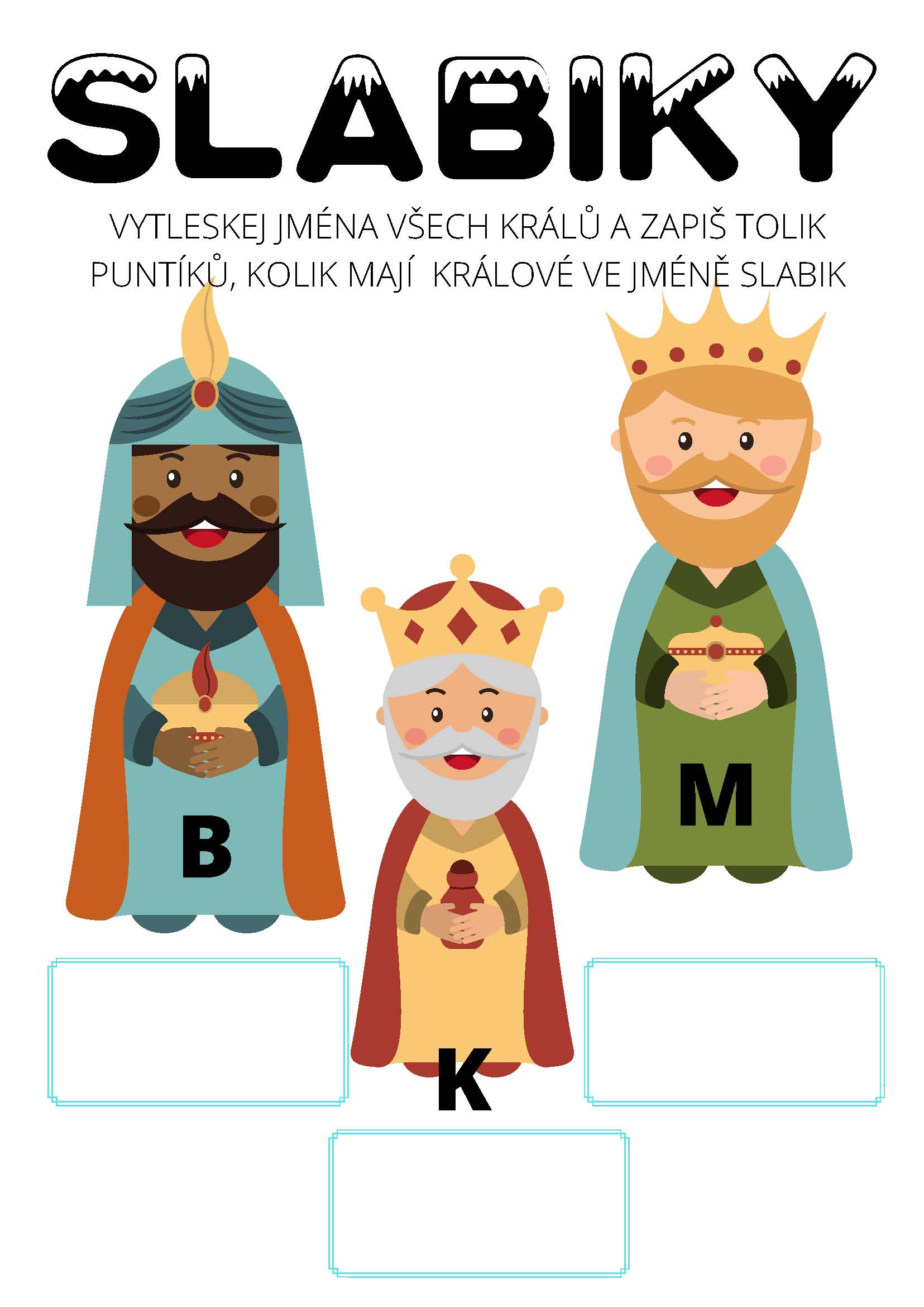 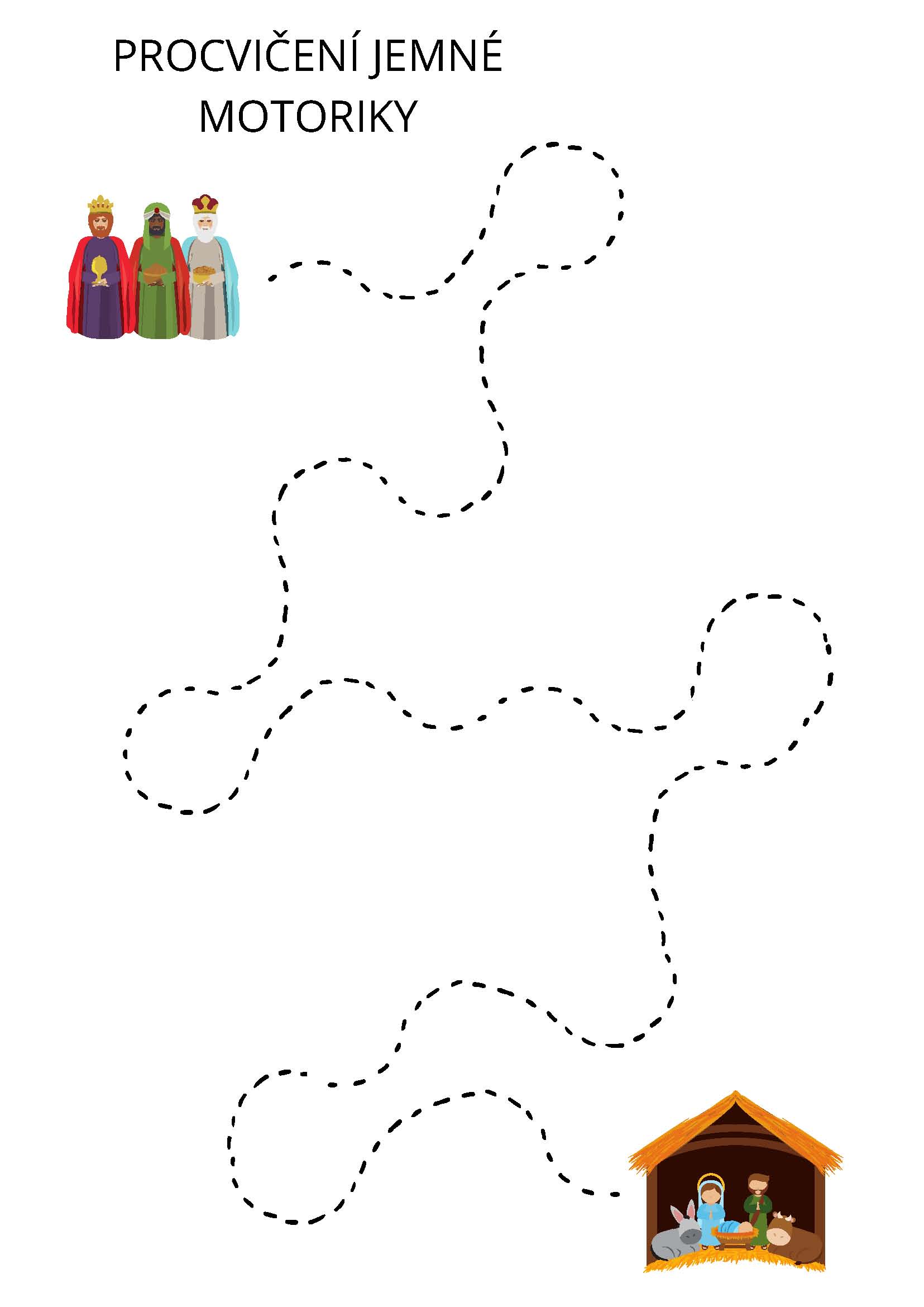 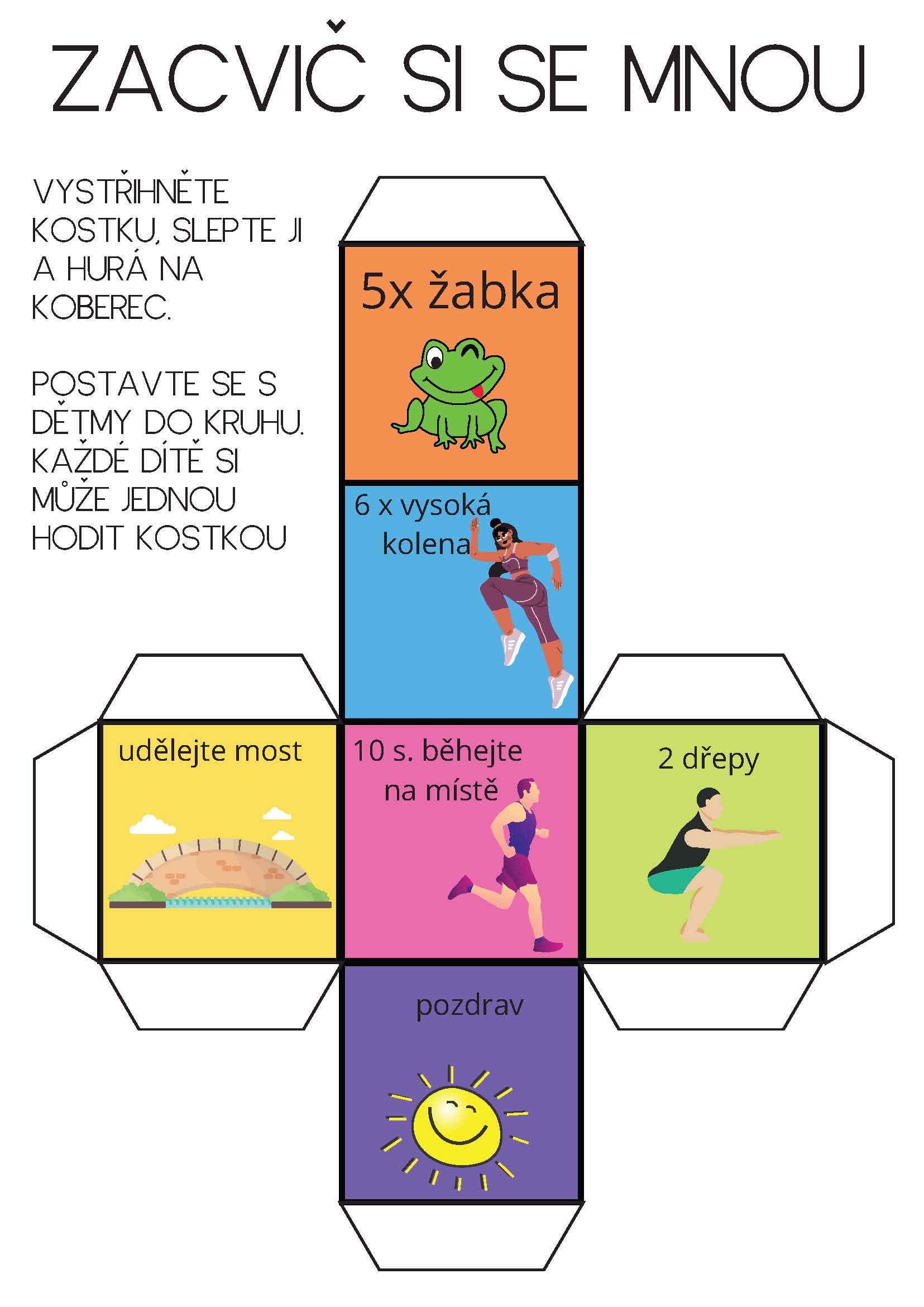 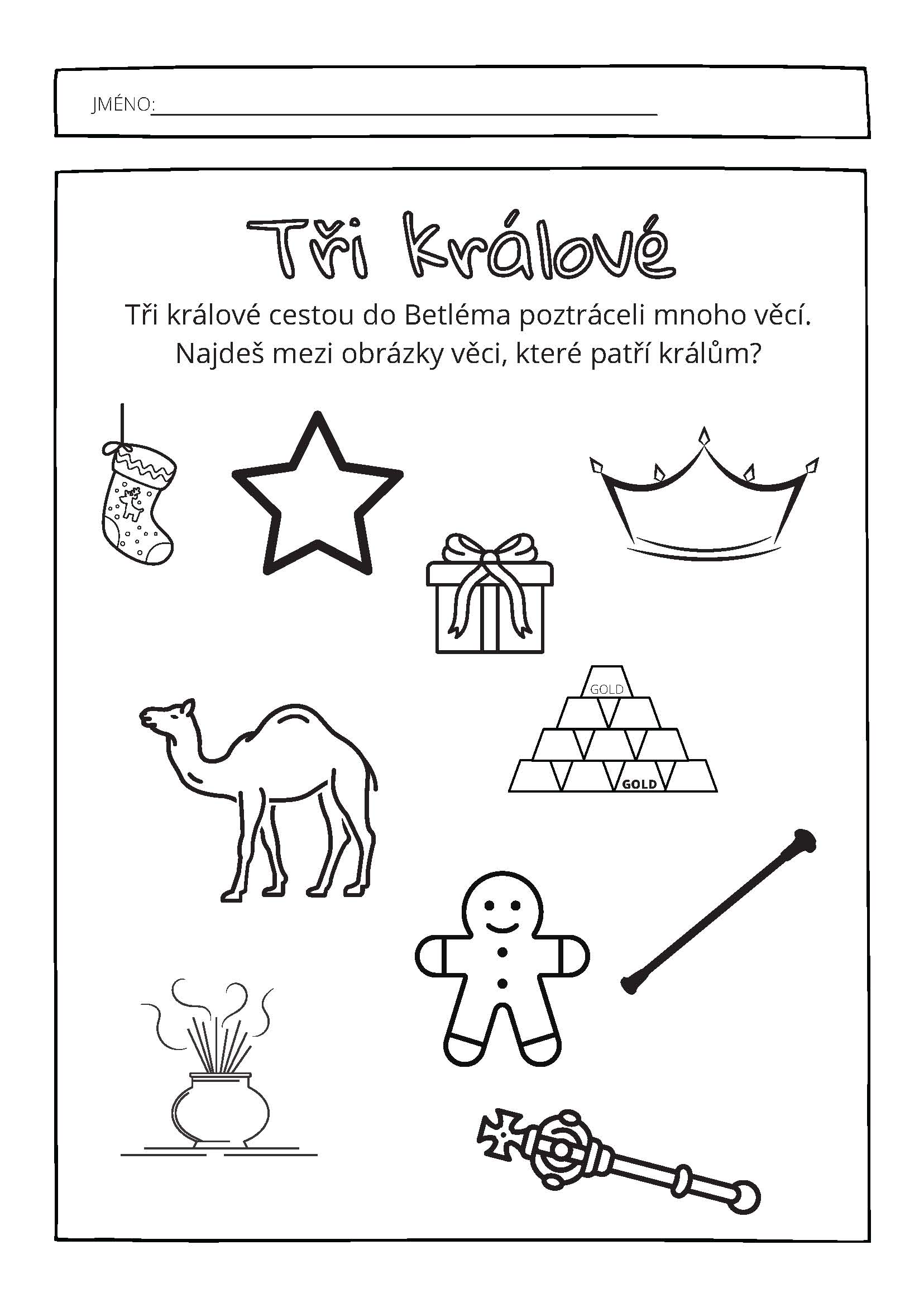 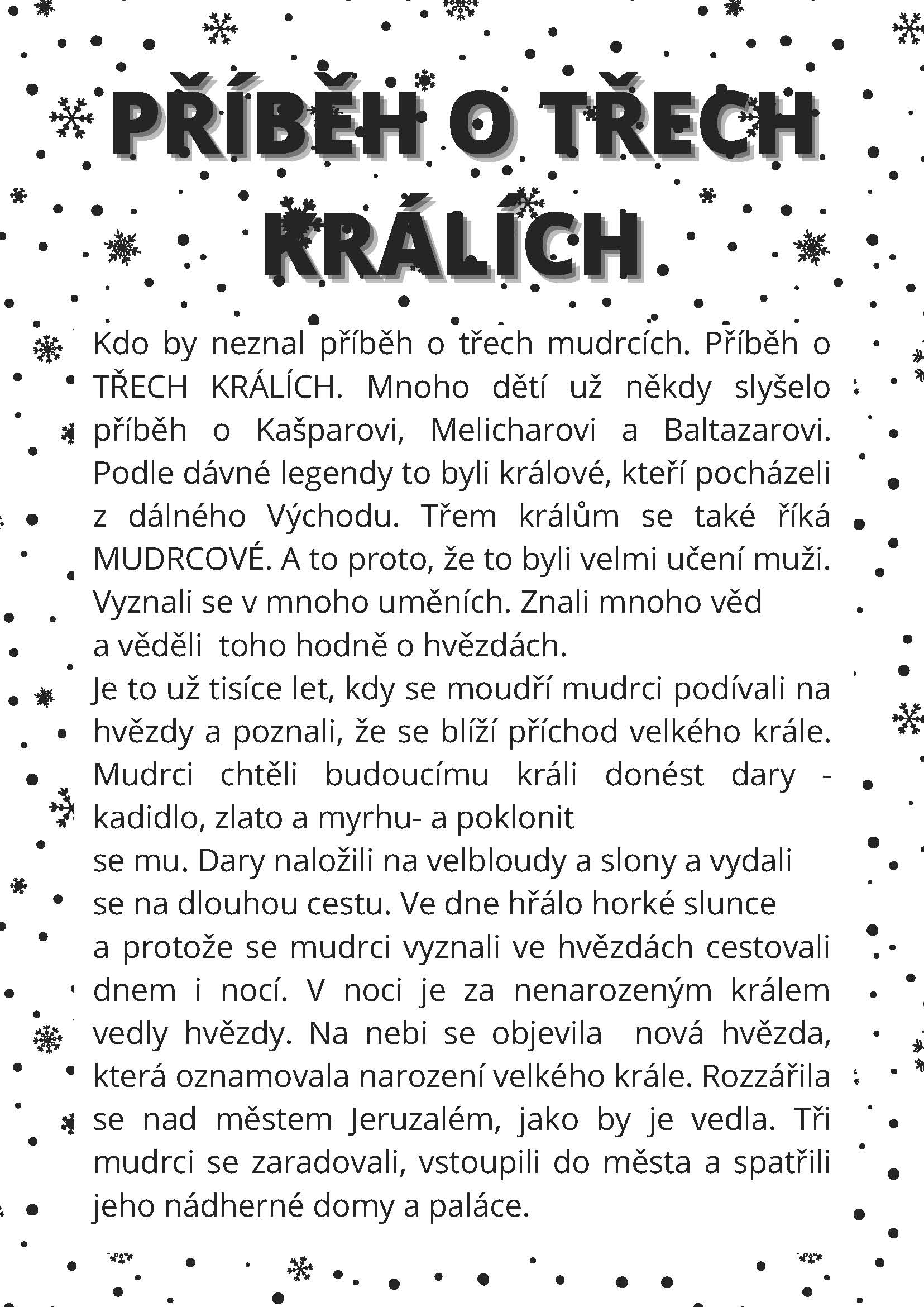 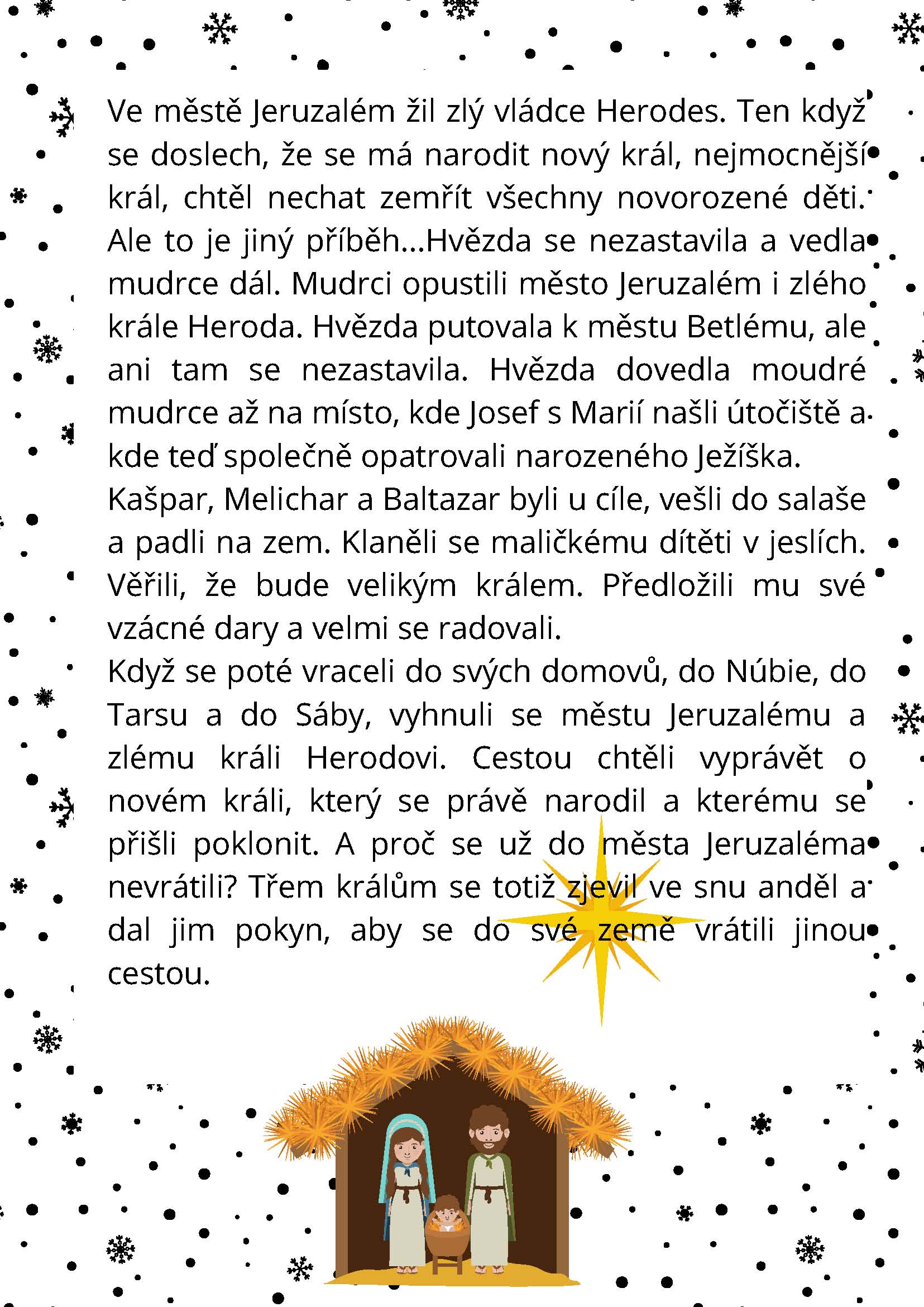 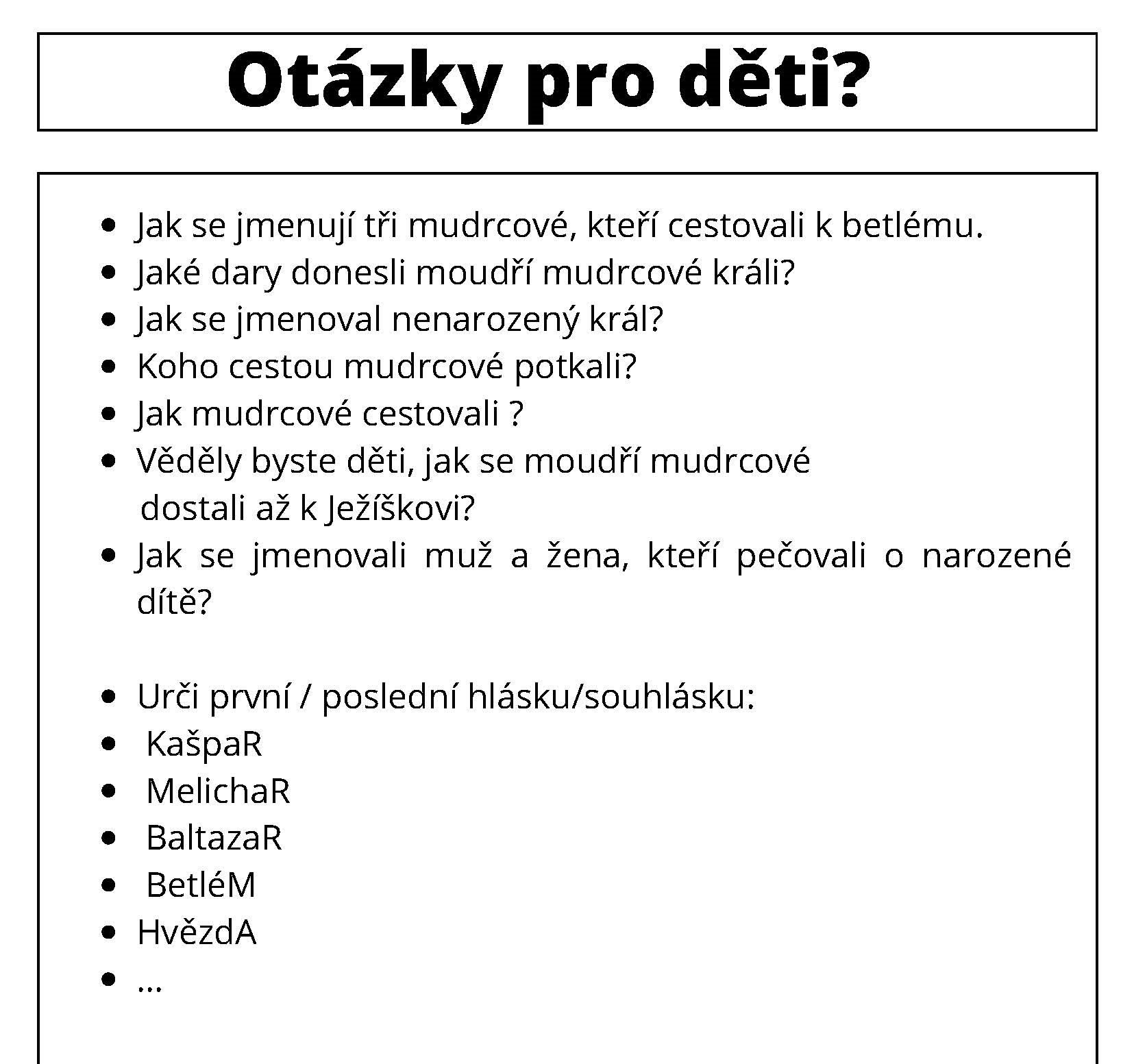 Pohádka: https://www.youtube.com/watch?v=e6PcYqgT9cEChaloupka na vršku – Jak to bylo na Tři králePíseň: https://www.youtube.com/watch?v=WDOKm4c-9DEMy Tři králové jdeme k vámPříběh Tří králů: https://www.youtube.com/watch?v=glDc6D7NAQE